               КАРАР                                                                      РЕШЕНИЕ       «18 »  апрель  2018 й.	            № 88                  « 18 »  апреля  2018 г.«Об отмене решения  Об утверждении Положения о порядке сбора  и вывоза бытовых отходов и мусора на территории сельского поселения Тирлянский сельсовет  муниципального района Белорецкий район Республики Башкортостан.    Совет сельского поселения Тирлянский сельсовет муниципального района Белорецкий район Республики БашкортостанРЕШИЛ:          1. Решение Совета сельского поселения Тирлянский сельсовет муниципального района Белорецкий район Республики Башкортостан  № 201 от 27 августа 2012 года « Об утверждении Положения о порядке сбора  и вывоза бытовых отходов и мусора на территории сельского поселения Тирлянский сельсовет  муниципального района Белорецкий район Республики Башкортостан» - отменить.2. Разместить данное решение на официальном сайте  сельского поселения Тирлянский сельсовет муниципального района Белорецкий район РБ /тирлянский р.ф./,  и в здании Администрации сельского поселения. Глава сельского поселения                                    И.В.Нагорнова                                 БАШКОРТОСТАН  РЕСПУБЛИКАЋЫБЕЛОРЕТ РАЙОНЫмуниципаль районЫНЫңТирлян АУЫЛ СОВЕТЫАУЫЛ БИЛәМәһЕСОВЕТЫ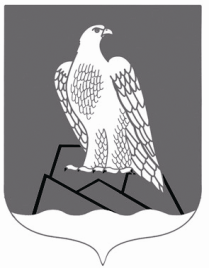 СОВЕТСЕЛЬСКОГО ПОСЕЛЕНИЯТирлянский СЕЛЬСОВЕТ Муниципального района Белорецкий район РЕСПУБЛИКИ БАШКОРТОСТАН